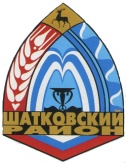 Сельский Совет Смирновского сельсоветаШатковского муниципального района Нижегородской областиР Е Ш Е Н И Е02.04.2018 г                                                                   № 14Об утверждении Перечня муниципального имущества администрации Смирновского сельсовета Шатковского муниципального района Нижегородской области, предназначенного для содействия развитию малого и среднего предпринимательства на территории Смирновского сельсовета Шатковского муниципального района  Нижегородской областиВ целях эффективного использования муниципального имущества администрации Смирновского сельсовета Шатковского муниципального района, на основании Федерального Закона  «Об общих принципах организации местного самоуправления в Российской Федерации» №131-ФЗ от 06.10.2003г., в соответствии со статьёй 18 Федерального закона  от 24.07.2007г. №209-ФЗ «О развитии малого и среднего предпринимательства  в Российской Федерации»,Сельский Совет решил:      1. Утвердить прилагаемый Перечень муниципального имущества администрации Смирновского сельсовета  Шатковского муниципального района Нижегородской области, предназначенного для содействия развитию малого и среднего предпринимательства на территории Смирновского сельсовета Шатковского муниципального района Нижегородской области.     2. Обнародовать настоящее решение на информационных щитах и опубликовать на официальном сайте администрации Шатковского муниципального района в информационно-телекоммуникационной сети "Интернет . Глава местного самоуправления Смирновского сельсоветаШатковского муниципального района                                                     Ю.Н.БалашовУтверждён сельским Советом Смирновского сельсовета   Шатковского муниципального района Нижегородской области  от  02.04.2018  г. № 14Перечень муниципального имущества Администрации Смирновского сельсовета Шатковского муниципального района Нижегородской области, предназначенного для содействия развитию малого и среднего предпринимательства на территории Смирновского сельсовета Шатковского муниципального района Нижегородской областиНаименование имуществаАдресГод выпуска, Балансовая, кадастровая стоимостьтыс. руб.Автомобиль: марка. модель ТС ГАЗ -32213 специальное пассажирское транспортное средство (газель)Нижегородская область, Шатковский район, с.Смирново, ул.Молодежная, д.52005326,2